Comité Administrativo y JurídicoSeptuagésima sesión
Ginebra, 13 de octubre de 2014PROYECTO DE ORDEN DEL DÍA REVISADOpreparado por la Oficina de la Unión

Descargo de responsabilidad:  el presente documento no constituye
un documento de política u orientación de la UPOV	Apertura de la sesión	Aprobación del orden del día	Elaboración de material de información sobre el Convenio de la UPOV (documento CAJ/70/2)	Revisión del documento UPOV/INF/5 “Boletín tipo de la UPOV sobre la protección de las obtenciones vegetales” (documento CAJ/70/3)	Denominaciones de variedades (documentos CAJ/70/4 y CAJ/70/4 Add.)	Orientación para los miembros de la UPOV sobre las obligaciones actuales y las notificaciones conexas y sobre el suministro de información para facilitar la cooperación (Revisión) (documentos CAJ/70/5 y UPOV/INF/15/3 Draft 1)	Técnicas moleculares (documento CAJ/70/6)	Información y bases de datosa)	Sistemas de presentación electrónica de solicitudes (documento CAJ/70/7)b)	Bases de datos de información de la UPOV (documento CAJ/70/8)c)	Programas informáticos para intercambio (documento CAJ/70/9)	Programa de la septuagésima primera sesión	Aprobación del informe sobre las conclusiones (si se dispone de tiempo suficiente)	Clausura de la sesión[Fin del documento]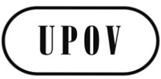 SCAJ/70/1 Rev.ORIGINAL:  InglésFECHA:  25 de septiembre de 2014UNIÓN INTERNACIONAL PARA LA PROTECCIÓN DE LAS OBTENCIONES VEGETALESUNIÓN INTERNACIONAL PARA LA PROTECCIÓN DE LAS OBTENCIONES VEGETALESUNIÓN INTERNACIONAL PARA LA PROTECCIÓN DE LAS OBTENCIONES VEGETALESGinebraGinebraGinebra